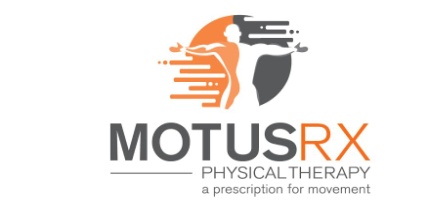 HEALTH HISTORYPRESENT CONDITIONPlease briefly describe your symptoms ___________________________________________________________________________________________________________________________________________________________________________Please localize your pain or abnormal symptoms/sensations by marking on the body diagram below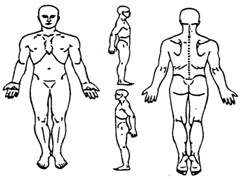 Pain scale: 1   2   3   4   5   6   7   8   9   10When did you first notice symptoms?  ___________Did your symptoms begin gradually or suddenly?		(circle one)How did your injury occur (if you have had surgery, please answer according to your pre-operative injury)LiftingCar accidentA fallOveruseDegenerative processDuring recreation/sportsAn impact injuryThrowingIncident at workUnknown RunningOther:  __________________Please list any recent/relevant surgeries or hospitalizations:Surgery/hospitalization			Date_____________________________________________________________________________________________________________________________________________Since the onset of your condition, are your symptoms getting:Better		WorseNo changeHave you experienced similar symptoms in the past?Yes	NoMore than one episode?YesNoNature of pain/symptomsAchingThrobbingPeriodicDullOccasionalConstantOtherSharpAs your day progresses, do your symptomsIncreaseDecreaseStay the sameDoes the pain wake you at night?YesNoSince the onset of symptoms, have you experienced one of the following (check all that apply)Fever or chillsNumbnessAny dizziness or fainting attacksWeaknessUnexplained weight change (loss or gain)Night pain/sweatsMalaise (vague feeling of bodily discomfort)Problems with vision/hearingWhat aggravates your symptoms?SittingGoing to/rising from sittingLying downWalkingUp/down stairsReaching overheadReaching in front of bodyReaching across bodyTalking, chewing, yawningRecreation or sportsRepetitive activitiesHousehold activitiesStandingSquattingSleepingCoughing/sneezingTaking a deep breathLooking up overheadSwallowingStressSustained bendingOther:  ________________________________What eases your symptoms?  (check all that apply)SittingHeatColdStretchingWearing a split/orthoticRestStandingWalkingExerciseLying downMassageMedicationOther: _________________________________What type of treatment have you had for this condition?MedicationJoint manipulationExerciseMassage therapyTractionBracing/tapingSpinal injectionMuscle/skin injectionsChiropractorPhysical therapyOther:  ____________________________Have you had any of the following tests for this condition?X-rayCT ScanMRIArthrogramStress test x-rayBone scanNerve conduction testFluoroscopeVestibular Other:  _____________________________Test Results:  _______________________________MedicationPlease list any and all prescription medication you are currently taking for this condition:  __________________________________________________________________________________________________________________Are you currently taking any of the following over the counter medications?AspirinTylenolCorticosteroidsAntihistaminesVitamins/mineral supplementsAdvil/Motrin/IbuprofenOther:  ____________________________GENERAL HEALTHHow would you rate your general health?ExcellentGoodAverageFairPoorDo you exercise outside of normal daily activities?5+ days/week3-4 days/week1-2 days/weekOccasionallyI do not work outWhat kind of athletic or recreational activities do you perform?__________________________________________________________________________________________________________________Do you smoke?  ___________Are you pregnant?  __________  If so, how many months?  ______MEDICAL HISTORYPersonal Medical HistoryCancerDepressionLung problemsHigh blood pressureThyroid problemsEpilepsy/seizuresMultiple SclerosisMental/behavioral disordersParkinson’s diseaseStomach problemsCirculation/vascular problemsHeart conditionsStrokeDiabetesArthritisAllergiesHead injuryRheumatoidOsteoporosisFibromyalgiaBroken boneOther:  _____________________________Have you been exposed toHIV/AIDSTuberculosisHepatitisI, the undersigned, state that I have answered this health history completely and to the best of my knowledge:____________________________________________________Signature____________________________________________________Date